9 мая-День Победы.День Победы 9 мая-история праздника от его создания и до наших дней. Празднование Дня Победы назначено в этот майский день не просто так. Именно 9 мая 1945 года фашистские войска полностью отказались от борьбы. Ребята познакомились с понятием Великая Отечественная Война, что бы в дальнейшем воспитывать уважительное отношение к ветеранам.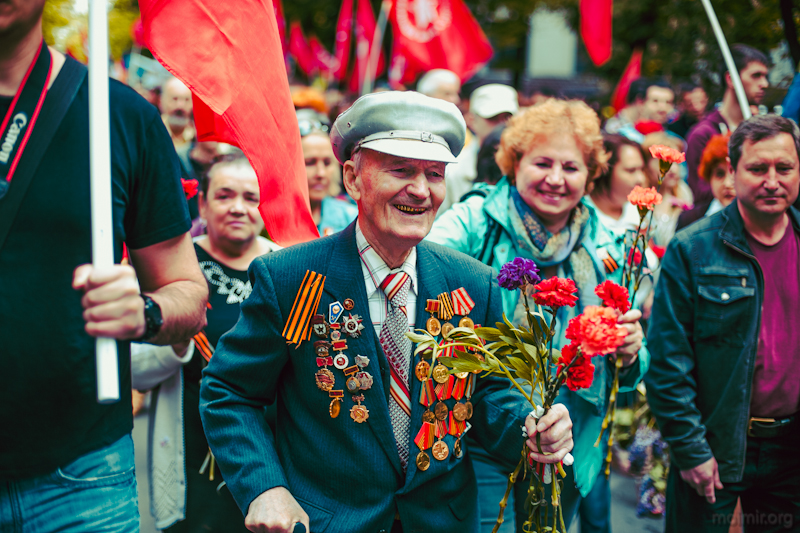 С 9 мая хотим вас поздравитьИ счастья большого на век пожелать.Народу советского подвиги славитьИ горе войны никогда не узнать.                                                                          Воспитатель средней группы «Сказка»Жемурзинова Наталья Александровна.